INFO FOR THOSE WHO DECIDE AT THE LAST MINUTE TO PARTICIPATE IN RIVERSWEEP.  From: Morgan Long <morgan@catawbariverkeeper.org>
Date: Tuesday, September 29, 2020 at 4:29 PM
To: Spiritual Development <SpiritualDev@adventlu.org>
Subject: Riversweep - Hidden Valley Ecological GardenIt’s almost time for Riversweep!We are elated that you’ve chosen to set aside time to make a difference with us this weekend. I’m especially happy that you’re going to be a part of my team!My name is Morgan Long and I will be your Site Captain at the Hidden Valley Ecological Garden. I was waiting until I had all my ducks in a row before reaching out with our site specifics. That time has finally arrived. If you have any questions or thoughts going into our project this weekend that aren’t answered in this email then please reach out to me. My cell number is also at the end of this email if you need to text or call for anything.**If you signed up a group of people then please share this email with them**You should have received an email directed to all volunteers regarding general day-of information. If not, then let me know and I can get that to you. The information from here is all specific to us and to build onto the general info.Location:Hidden Valley Ecological GardenThere is not a specific address but it is directly on Wellingford Street off of N. Tryon St. (You cannot turn left from N. Tryon, GPS directs you down a road and loops back through the neighborhood)If you put 200 Wellingford St, Charlotte, NC into a GPS it will bring you to the road, which you will see signage on the day of for the cleanup.Parking:There are a limited number of spots in front of Mina African Market that is located near one of the entrances to the Garden off of N. Tryon St. There is unlimited street parking along Wellingford St and the neighborhood that runs alongside the Garden.Please do not park in the Credit Union or the other small shops with their limited spaces. There is a possibility they may tow.There will not be a place to put valuables on-site.Attire:The general email mentions proper attire. For our site there is a creek running through it, but there are also areas of high grasses. There is a large amount of trash in the creek as well as along the embankments as this is a floodplain area. Be prepared to get muddy if necessary! But there will be non-mud opportunities as well.**One of my goals is for us to get the shopping cart out of the creek!**Check – in:I will be set up under a tent with all the supplies you’ll need. Please come check in (between 8:30-9:30am) to receive instructions and your goodies. If you signed up before the deadline for a shirt, then that will be there as well.Bring a mask with you for check-in and for instances where we may not be able to maintain social distancing. For the most part we will be able to be spread out amongst the garden.I will have a water cooler available so be sure to bring a water bottle and STAY HYDRATED!There will be a Port-a-Jon on site.Extra Info:I will go over this again on Saturday but our site has the awesome opportunity to have a recycling option thanks to Coca-Cola Consolidated! What this means is that drink bottles (think soda and water) and aluminum cans will go into a separate bag from the trash to be recycled by them.As of now, we will not have a dumpster but will have a scheduled pick-up. What this means is that we will be piling the bags into 2 piles at a specific location to be picked up later. We will be weighing all the trash and recycling we collect and I would love to get some group pics of us all in action together. Especially once it’s all piled up!Plan to spend at least 1.5-3 hrs on site for the clean up, but we appreciate any amount of time you are able to commit on Saturday! We will begin wrapping up around 11:45am.I know this was a lot of information so if any clarification is needed or further questions needing answered, I will be available throughout the week to help! Thanks again for making a commitment to help clean up the river with us. We couldn’t do this without your help.See you this weekend,MorganMorgan Long
Education CoordinatorAmeriCorps Service Member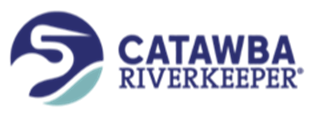 